Building Numbers Cards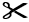 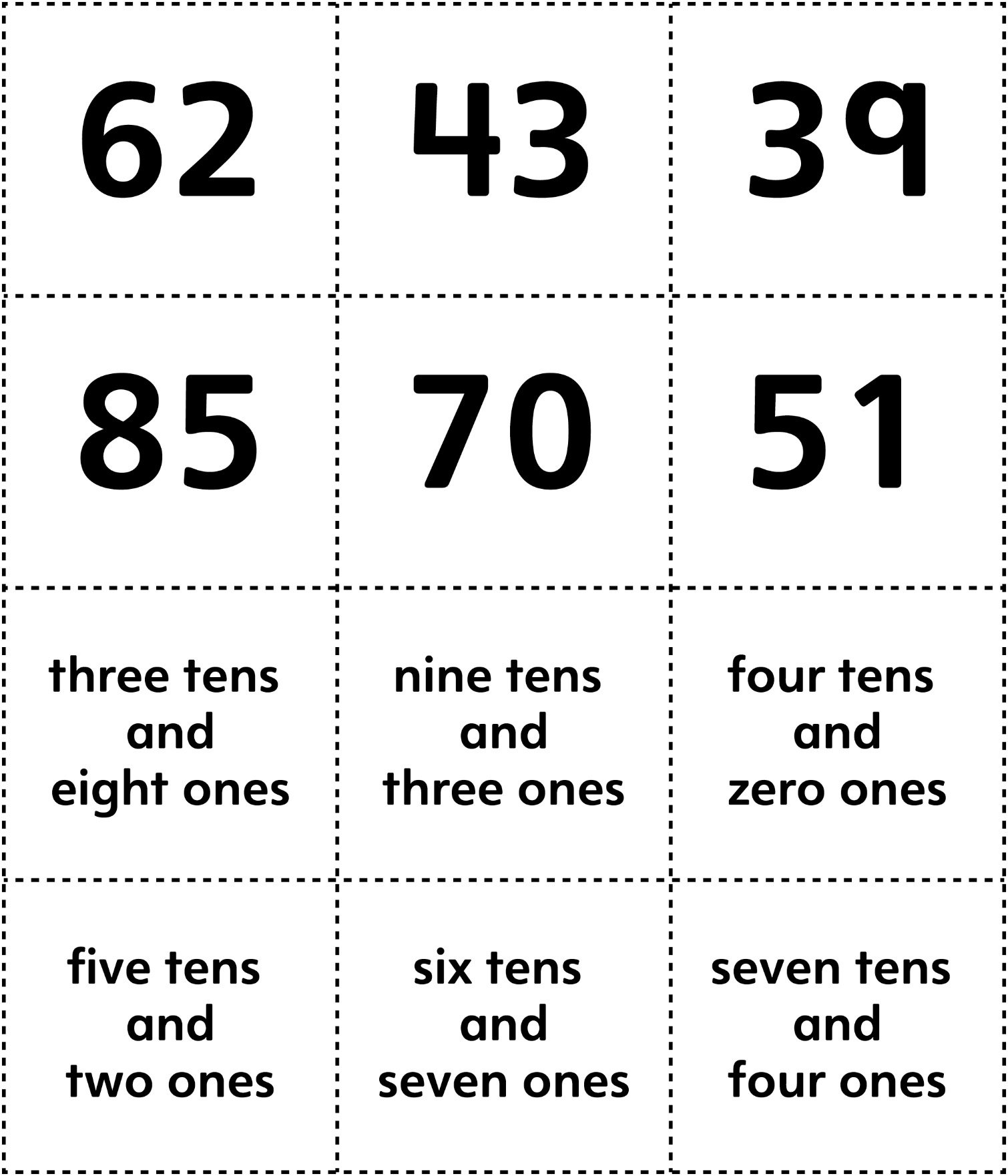 			Building Numbers Cards (for Accommodations)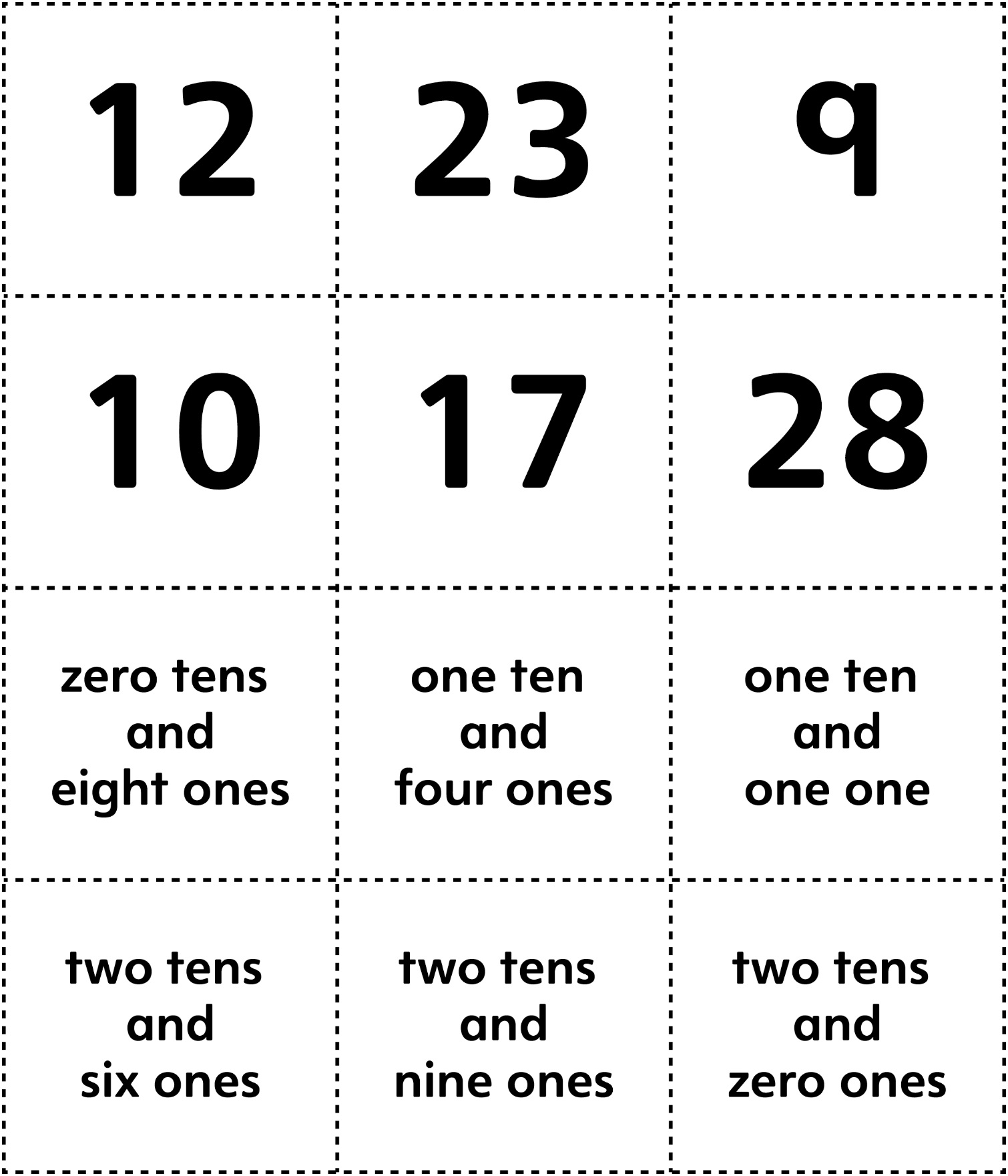 